R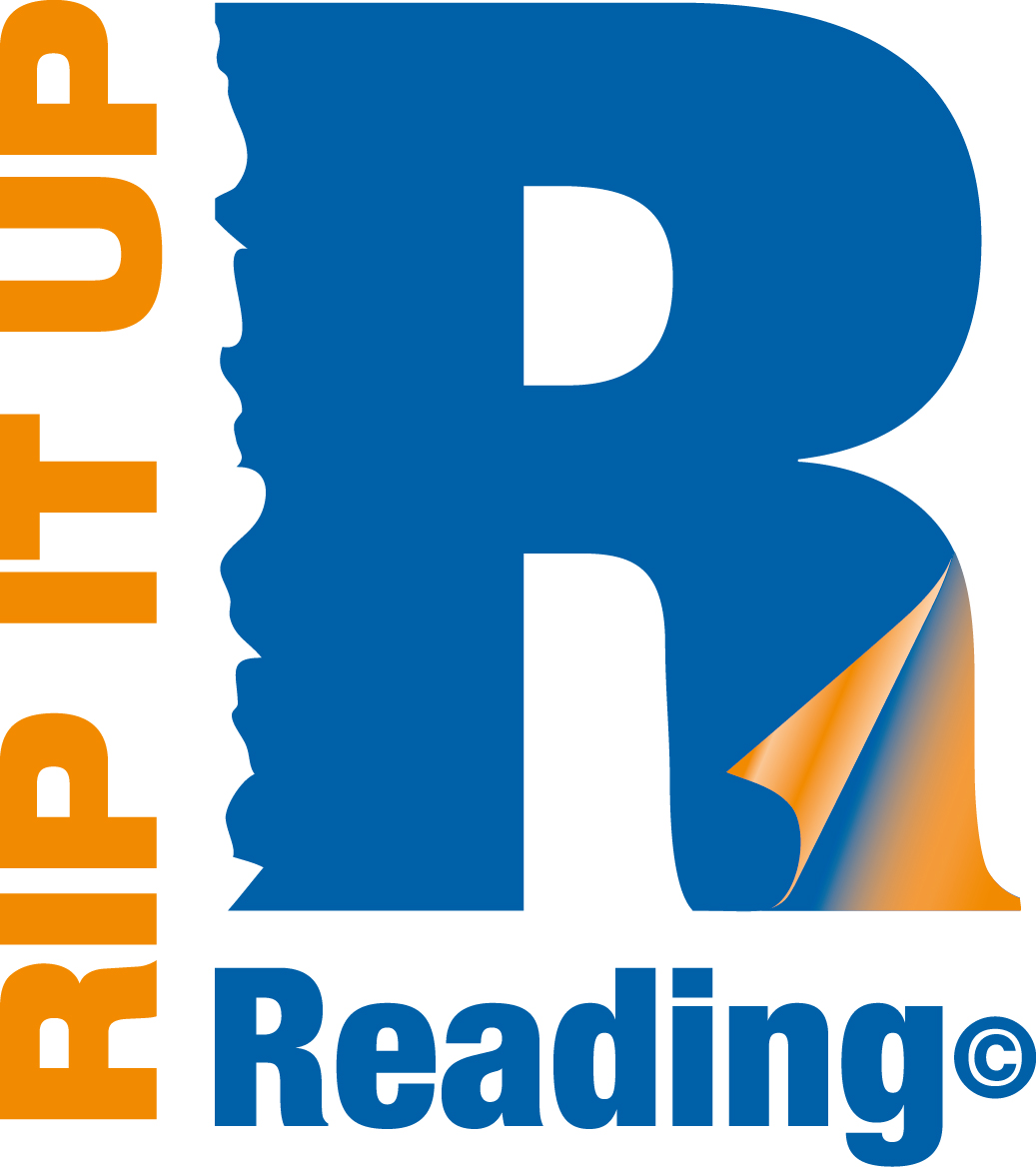 Reason for referral/support  Difficulties with learning (please comment) ☐  Other (please specify)  Click to enter textFees Are you an NDIS Participant?    Agency 		Plan			Self	NDIS Number?    If plan managed who with?  Referral and Quote informationRIP IT UP Reading will provide a quote upon receipt of a completed referral form. RIP IT UP Reading will request all relevant documentation, which can be sent via email prior to making your appointment. Such documentation can include previous assessment reports, care plans, file notes.Where to send information      contact@ripitupreading.com.au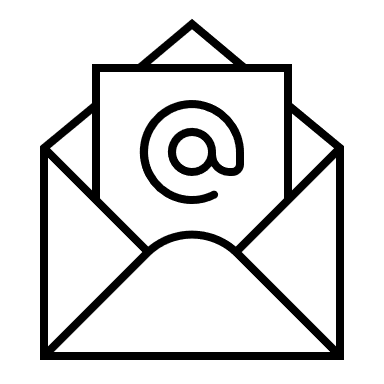       0423584808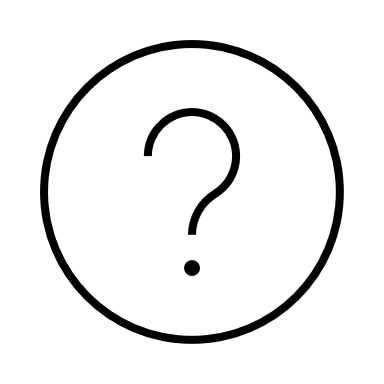 StatementI agree that the above is accurate to the best of my knowledge.     I agree for RIP IT UP Reading to contact me at the details given.   Signature: 				Date:  Date of Referral: 	Referred By:        Self              Doctor             Other  	Referral Details: Phone No: Reason for Referral:  Your DetailsYour DetailsName: M     F    Other   DoB: Address:Address:Phone:Phone:Emergency Contact:  Emergency Contact:  Physical History	General Health: Are you currently under a doctor’s care?    Yes                  No       Reason for care? Phone Number:Do you see any other Allied Health Professionals?   Yes        No    Reason for care? Phone Number:School History	What was the last grade you attended school?    Were you diagnosed with any learning difficulties at school?  Describe your learning experience at school.  Have you attended TAFE, University or other further study?    Yes                No       Please explain: Your expectations	Why have you decided to come to RIP IT UP Reading?      Please explain: What would you like to experience that is different from what you are experiencing now?           Please explain: What would you like to work on in your sessions?    Please explain: 